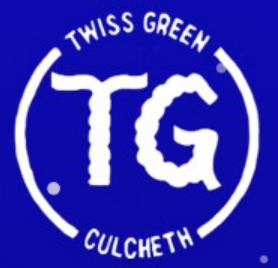 PFTA Twiss Green Preloved Uniform Order Form:£2.50 per itemTotal amount £Please put the correct money and form into an envelope and bring into school by Monday 13th February.Many thanksPFTAChild Name:Year Group:Type of ClothingQuantitySize